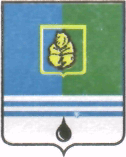 ПОСТАНОВЛЕНИЕАДМИНИСТРАЦИИ  ГОРОДА  КОГАЛЫМАХанты-Мансийского автономного округа - ЮгрыОт «30»   марта  2015 г.                                                         №871Об утверждении Комплекса мер («дорожной карты») по развитию жилищно-коммунального комплекса города КогалымаВ соответствии с распоряжением Правительства Ханты–Мансийского автономного округа - Югры от 23.01.2015 №12-рп «О Комплексе                        мер («дорожной карте») по развитию жилищно-коммунального комплекса Ханты-Мансийского автономного округа – Югры», в целях развития жилищно-коммунального комплекса города Когалыма:1. Утвердить Комплекс мер («дорожную карту») по развитию жилищно-коммунального комплекса города Когалыма (далее – Комплекс мер) согласно приложению к настоящему постановлению.2. Отделу развитию жилищно-коммунального хозяйства Администрации города Когалыма (Л.Г.Низамовой) осуществлять мониторинг и представлять информацию по исполнению Комплекса мер в Департамент жилищно-коммунального комплекса и энергетики Ханты-Мансийского автономного округа - Югры в установленные сроки.3. Опубликовать настоящее постановление и приложение к нему в газете «Когалымский вестник» и разместить на официальном сайте Администрации города Когалыма в сети «Интернет» (www.admkogalym.ru)4. Контроль за выполнением постановления возложить на заместителя главы Администрации города Когалыма П.А.Ращупкина.Исполняющий обязанностиглавы Администрации города Когалыма                                А.Е.ЗубовичСогласовано:председатель КУМИ                    				А.В.Ковальчуки.о. начальника УпоЖП                                   			Г.И.Миквельмани.о. начальника ЮУ 						С.В.Панова гл. специалист ОО ЮУ                                   			Я.О.Яковенкодиректор МКУ «УЖКХ»                                     		А.А.МорозовПодготовлено:начальник ОРЖКХ                                                        		Л.Г.НизамоваРазослать: КУМИ, ОРЖКХ, МКУ «УЖКХ, УпоЖП, УКОС, УОДОМС, газета «Когалымский вестник».  Приложение к постановлению Администрации города Когалымаот 30.03.2015 №871Комплекс мер («дорожная карта»)по развитию жилищно-коммунального комплекса города Когалыма№ п/пНаименование мероприятияОжидаемый результатМеханизм реализации мероприятияИндикаторыОтветственные исполнителиСрок1. ОБЕСПЕЧЕНИЕ ИНФОРМАЦИОННОЙ ОТКРЫТОСТИ И ПОДКОНТРОЛЬНОСТИ ЖИЛИЩНО-КОММУНАЛЬНОГО КОМПЛЕКСА (ДАЛЕЕ - ЖКК)1. ОБЕСПЕЧЕНИЕ ИНФОРМАЦИОННОЙ ОТКРЫТОСТИ И ПОДКОНТРОЛЬНОСТИ ЖИЛИЩНО-КОММУНАЛЬНОГО КОМПЛЕКСА (ДАЛЕЕ - ЖКК)1. ОБЕСПЕЧЕНИЕ ИНФОРМАЦИОННОЙ ОТКРЫТОСТИ И ПОДКОНТРОЛЬНОСТИ ЖИЛИЩНО-КОММУНАЛЬНОГО КОМПЛЕКСА (ДАЛЕЕ - ЖКК)1. ОБЕСПЕЧЕНИЕ ИНФОРМАЦИОННОЙ ОТКРЫТОСТИ И ПОДКОНТРОЛЬНОСТИ ЖИЛИЩНО-КОММУНАЛЬНОГО КОМПЛЕКСА (ДАЛЕЕ - ЖКК)1. ОБЕСПЕЧЕНИЕ ИНФОРМАЦИОННОЙ ОТКРЫТОСТИ И ПОДКОНТРОЛЬНОСТИ ЖИЛИЩНО-КОММУНАЛЬНОГО КОМПЛЕКСА (ДАЛЕЕ - ЖКК)1. ОБЕСПЕЧЕНИЕ ИНФОРМАЦИОННОЙ ОТКРЫТОСТИ И ПОДКОНТРОЛЬНОСТИ ЖИЛИЩНО-КОММУНАЛЬНОГО КОМПЛЕКСА (ДАЛЕЕ - ЖКК)1. ОБЕСПЕЧЕНИЕ ИНФОРМАЦИОННОЙ ОТКРЫТОСТИ И ПОДКОНТРОЛЬНОСТИ ЖИЛИЩНО-КОММУНАЛЬНОГО КОМПЛЕКСА (ДАЛЕЕ - ЖКК)1.1.Осуществление мониторинга соблюдения управляющими и ресурсоснабжающими организациями города Когалыма требований Постановления Правительства Российской Федерации от 28.12.2012 №1468 «О порядке предоставления органам местного самоуправления информации лицами, осуществляющими поставки ресурсов, необходимых для предоставления коммунальных услуг, и (или) оказывающими коммунальные услуги в многоквартирных и жилых домах либо услуги (работы) по содержанию и ремонту общего Повышение прозрачности и подконтрольности жилищно-коммунального хозяйства (далее – ЖКХ) для граждан, органов государственной и муниципальной власти, общественных организаций;повышение эффективности работы управляющих организаций (далее - УО) и ресурсоснабжающих организаций;Постановление Правительства Ханты-Мансийского автономного округа - Югры от 06.12.2013 №535-п «Об утверждении Порядка осуществления мониторинга технического состояния многоквартирных домов, расположенных на территории Ханты-Мансийского автономного округа – Югры»1. Количество (%, шт.) поставщиков, предоставивших информацию, к общему количеству поставщиков информации.2. Количество (%, шт.) поставщиков, предоставивших частично информацию поставщиков, к общему количеству поставщиков информацииМуниципальное казенное учреждение «Управление жилищно-коммунального хозяйства города Когалыма» (А.А.Морозов)Ежегодно в срок до 1 октября года, в котором он осуществляетсяимущества собственников помещений в многоквартирных домах»обеспечение доступа граждан к необходимой информации о ЖКК1.2.Обеспечение деятельности общественных советов в жилищно-коммунальном хозяйстве города КогалымаОказание содействия Администрации города Когалыма в осуществлении муниципального жилищного контроля;вовлечение общественности в общественный контроль в ЖКХ города КогалымаПостановление Администрации города Когалыма от 29.05.2013 №1549 «О создании Общественного совета при Администрации города Когалыма по осуществлению общественного контроля за выполнением организациями жилищно-коммунального комплекса своих обязательств»1. Наличие общественного совета в ЖКХ города Когалыма при Администрации города Когалыма.2. Количество ежеквартальных заседаний общественных советов в ЖКХ Отдел развития ЖКХ Администрации города Когалыма (М.В.Маринина)Постоянно2. СОДЕРЖАНИЕ ЖИЛИЩНОГО ФОНДА, В ТОМ ЧИСЛЕ ГОСУДАРСТВЕННОЕ РЕГУЛИРОВАНИЕ ДЕЯТЕЛЬНОСТИ ПО УПРАВЛЕНИЮ МНОГОКВАРТИРНЫМИ ДОМАМИ 2. СОДЕРЖАНИЕ ЖИЛИЩНОГО ФОНДА, В ТОМ ЧИСЛЕ ГОСУДАРСТВЕННОЕ РЕГУЛИРОВАНИЕ ДЕЯТЕЛЬНОСТИ ПО УПРАВЛЕНИЮ МНОГОКВАРТИРНЫМИ ДОМАМИ 2. СОДЕРЖАНИЕ ЖИЛИЩНОГО ФОНДА, В ТОМ ЧИСЛЕ ГОСУДАРСТВЕННОЕ РЕГУЛИРОВАНИЕ ДЕЯТЕЛЬНОСТИ ПО УПРАВЛЕНИЮ МНОГОКВАРТИРНЫМИ ДОМАМИ 2. СОДЕРЖАНИЕ ЖИЛИЩНОГО ФОНДА, В ТОМ ЧИСЛЕ ГОСУДАРСТВЕННОЕ РЕГУЛИРОВАНИЕ ДЕЯТЕЛЬНОСТИ ПО УПРАВЛЕНИЮ МНОГОКВАРТИРНЫМИ ДОМАМИ 2. СОДЕРЖАНИЕ ЖИЛИЩНОГО ФОНДА, В ТОМ ЧИСЛЕ ГОСУДАРСТВЕННОЕ РЕГУЛИРОВАНИЕ ДЕЯТЕЛЬНОСТИ ПО УПРАВЛЕНИЮ МНОГОКВАРТИРНЫМИ ДОМАМИ 2. СОДЕРЖАНИЕ ЖИЛИЩНОГО ФОНДА, В ТОМ ЧИСЛЕ ГОСУДАРСТВЕННОЕ РЕГУЛИРОВАНИЕ ДЕЯТЕЛЬНОСТИ ПО УПРАВЛЕНИЮ МНОГОКВАРТИРНЫМИ ДОМАМИ 2. СОДЕРЖАНИЕ ЖИЛИЩНОГО ФОНДА, В ТОМ ЧИСЛЕ ГОСУДАРСТВЕННОЕ РЕГУЛИРОВАНИЕ ДЕЯТЕЛЬНОСТИ ПО УПРАВЛЕНИЮ МНОГОКВАРТИРНЫМИ ДОМАМИ 2.1.Создание и обеспечение функционирования рейтинга эффективности работы лиц, осуществляющих управление многоквартирных домов (далее – МКД), на основе оценки степени удовлетворенности их работой собственниками помещений в МКД города КогалымаПовышение качества деятельности по управлению МКД города Когалыма;повышение удовлетворенности и комфорта проживания собственников помещений МКД города КогалымаПостановление Администрации города Когалыма от 23.12.2014 №3386 «О создании Комиссии по оценке деятельности и определения рейтинга организаций города Когалыма, осуществляющих управление многоквартирными домами»1. Количество организаций, осуществляющих управление МКД на города Когалыма и участвующих в системе рейтингования (по отношению к общему количеству таких организаций)2. Уровень активности населения города Когалыма, участвующего Муниципальное казенное учреждение «Управление жилищно-коммунального хозяйства города Когалыма» (А.А.Морозов)1 раз в кварталв рейтинговании организаций, осуществляющих управление МКД3. ФУНКЦИОНИРОВАНИЕ РЕГИОНАЛЬНОЙ СИСТЕМЫ КАПИТАЛЬНОГО РЕМОНТА ОБЩЕГО ИМУЩЕСТВА В МКД3. ФУНКЦИОНИРОВАНИЕ РЕГИОНАЛЬНОЙ СИСТЕМЫ КАПИТАЛЬНОГО РЕМОНТА ОБЩЕГО ИМУЩЕСТВА В МКД3. ФУНКЦИОНИРОВАНИЕ РЕГИОНАЛЬНОЙ СИСТЕМЫ КАПИТАЛЬНОГО РЕМОНТА ОБЩЕГО ИМУЩЕСТВА В МКД3. ФУНКЦИОНИРОВАНИЕ РЕГИОНАЛЬНОЙ СИСТЕМЫ КАПИТАЛЬНОГО РЕМОНТА ОБЩЕГО ИМУЩЕСТВА В МКД3. ФУНКЦИОНИРОВАНИЕ РЕГИОНАЛЬНОЙ СИСТЕМЫ КАПИТАЛЬНОГО РЕМОНТА ОБЩЕГО ИМУЩЕСТВА В МКД3. ФУНКЦИОНИРОВАНИЕ РЕГИОНАЛЬНОЙ СИСТЕМЫ КАПИТАЛЬНОГО РЕМОНТА ОБЩЕГО ИМУЩЕСТВА В МКД3. ФУНКЦИОНИРОВАНИЕ РЕГИОНАЛЬНОЙ СИСТЕМЫ КАПИТАЛЬНОГО РЕМОНТА ОБЩЕГО ИМУЩЕСТВА В МКД3.1.Реализация краткосрочного плана капитального ремонта общего имущества в МКД, расположенных на территории города Когалыма (далее – Краткосрочный план)Улучшение условий проживания граждан;улучшение состояния многоквартирного фонда города КогалымаПостановление Администрации города Когалыма от 07.07.2014 №1645 «Об утверждении краткосрочного плана капитального ремонта общего имущества в многоквартирных домах, расположенных на территории города Когалыма, на 2014-2016 годы»1. Процент выполнения капитального ремонта МКД – 100%.2. Процент средств, израсходованных на проведение капитального ремонта МКД – 100%Муниципальное казенное учреждение «Управление жилищно-коммунального хозяйства города Когалыма» (А.А.Морозов)Постоянно в соответствии с Краткосрочным планом 4. ПЕРЕСЕЛЕНИЕ ГРАЖДАН ИЗ АВАРИЙНОГО ЖИЛОГО ФОНДА4. ПЕРЕСЕЛЕНИЕ ГРАЖДАН ИЗ АВАРИЙНОГО ЖИЛОГО ФОНДА4. ПЕРЕСЕЛЕНИЕ ГРАЖДАН ИЗ АВАРИЙНОГО ЖИЛОГО ФОНДА4. ПЕРЕСЕЛЕНИЕ ГРАЖДАН ИЗ АВАРИЙНОГО ЖИЛОГО ФОНДА4. ПЕРЕСЕЛЕНИЕ ГРАЖДАН ИЗ АВАРИЙНОГО ЖИЛОГО ФОНДА4. ПЕРЕСЕЛЕНИЕ ГРАЖДАН ИЗ АВАРИЙНОГО ЖИЛОГО ФОНДА4. ПЕРЕСЕЛЕНИЕ ГРАЖДАН ИЗ АВАРИЙНОГО ЖИЛОГО ФОНДА4.1.Участие в реализации адресной программы Ханты-Мансийского автономного округа – Югры по переселению граждан из аварийного жилищного фонда на 2013-2015 годы (далее – региональная программа)Ликвидация аварийного жилищного фонда города Когалыма, признанного в установленном порядке до 01.01.2012 аварийным и подлежащим сносу; улучшение жилищных условий граждан, проживающих в аварийных домах города КогалымаПостановление Администрации города Когалыма от 31.05.2013 №1619 «Об утверждении муниципальной адресной программы по переселению граждан из аварийного жилищного фонда города Когалыма на 2013 – 2015 годы»1. Объем площади жилья, запланированного к расселению и фактически расселенного:2013 год – ;2014 год – ;2015 год – 2. Количество человек, запланированных к переселению и фактически переселенных2013 год - 346 чел.;Муниципальное казенное учреждение «Управление жилищно-коммунального хозяйства города Когалыма» (А.А.Морозов)Управление по жилищной политике Администрации города Когалыма (А.В.Косолапов)До 01.01.20162014 год - 139 чел.;2015 год - 0 чел.Комитет по управлению муниципальным имуществом Администрации города Когалыма (А.В.Ковальчук)4.2.Корректировка Списка жилых домов города Когалыма, признанных непригодными, аварийными и подлежащими сносу (далее – Список), утвержденного постановлением Администрации города Когалыма от 28.07.2011 №1904Создание условий для организации работы по дальнейшему переселению граждан из аварийного жилищного фонда города Когалыма Исключение из Списка жилых домов, снесенных 2014 году и включение в Список жилых домов, признанных аварийными после 01.01.2012 1. Наличие Списка (ед.)2. Объем существующего аварийного жилищного фонда города Когалыма, признанного таковым после 01.01.2012, включенного в Список (кв. м, %)Муниципальное казенное учреждение «Управление жилищно-коммунального хозяйства города Когалыма» (А.А.Морозов)До 01.04.2015 4.3.Формирование и утверждение муниципальной адресной программы по переселению граждан из аварийного жилищного фонда города Когалыма, признанного таковым после 01.01.2012Создание условий для организации работы по дальнейшему переселению граждан из аварийного жилищного фонда города КогалымаРаспоряжение Правительства Российской Федерации от 26 сентября 2013 года N 1743-р «Об утверждении комплекса мер, направленных на решение задач, связанных с ликвидацией аварийного жилищного фонда» 1. Наличие муниципальной адресной программы по переселению граждан из аварийного жилищного фонда города Когалыма, признанного таковым после 01.01.2012 (ед.)Муниципальное казенное учреждение «Управление жилищно-коммунального хозяйства города Когалыма» (А.А.Морозов)Первое полугодие 2016 года5. ОБЕСПЕЧЕНИЕ МОДЕРНИЗАЦИИ ОБЪЕКТОВ ЖКК5. ОБЕСПЕЧЕНИЕ МОДЕРНИЗАЦИИ ОБЪЕКТОВ ЖКК5. ОБЕСПЕЧЕНИЕ МОДЕРНИЗАЦИИ ОБЪЕКТОВ ЖКК5. ОБЕСПЕЧЕНИЕ МОДЕРНИЗАЦИИ ОБЪЕКТОВ ЖКК5. ОБЕСПЕЧЕНИЕ МОДЕРНИЗАЦИИ ОБЪЕКТОВ ЖКК5. ОБЕСПЕЧЕНИЕ МОДЕРНИЗАЦИИ ОБЪЕКТОВ ЖКК5. ОБЕСПЕЧЕНИЕ МОДЕРНИЗАЦИИ ОБЪЕКТОВ ЖКК5.1.Проведение работ по выявлению бесхозяйных объектов и инвентаризации и государственной регистрации прав собственности на Актуализация информации об объектах ЖКК города КогалымаПроведение инвентаризации путем обследований и проверок территорий города Когалыма. Подготовка запросов в Департамент по управлению государственным 1. Количество (шт.) выявленных бесхозяйных объектов ЖКК - по факту выявления на конец отчетного годаКомитет по управлению муниципальным имуществом Администрации Постояннобесхозяйные объекты на территории города Когалымаимуществом Ханты-Мансийского автономного округа – Югры   2. Количество (шт.) выявленных бесхозяйных объектов ЖКК, права собственности на которые зарегистрированы, - по факту регистрации на конец отчетного годагорода Когалыма (А.В.Ковальчук)5.2.Регистрация в установленном порядке прав собственности на бесхозяйные объекты ЖКК города Когалыма, выявленные в результате инвентаризации  Создание условий для привлечения инвестиций в ЖКК города КогалымаПриказ Минэкономразвития России от 22.11.2013 №701 «Об установлении Порядка принятия на учет бесхозяйных недвижимых вещей»  1. Отношение количества зарегистрированных в установленном порядке объектов ЖКК к общему количеству таких объектов, расположенных на территории города Когалыма - 100%2. Количество бесхозных объектов ЖКК по факту на конец отчетного года (шт.)Комитет по управлению муниципальным имуществом Администрации города Когалыма (А.В.Ковальчук)По мере необходимости5.3.Актуализация схем водоснабжения и водоотведения, теплоснабжения города КогалымаСоздание условий для привлечения инвестиций в сферы водоснабжения и водоотведения, теплоснабжения города Когалыма;оптимизация расходов на реализацию схем водоснабжения и Постановление Администрации города Когалыма от 25.08.2014 №2170 «Об утверждении Схем водоснабжения и водоотведения города Когалыма»;Постановление Администрации города Когалыма от 27.12.2012 №3208 «Об утверждении Схемы теплоснабжения города Когалыма»1. Доля актуализированных схем водоснабжения и схем водоотведения - 100%;2. Доля актуализированных  схем теплоснабжения - 100%Муниципальное казенное учреждение «Управление жилищно-коммунального хозяйства города Когалыма» (А.А.Морозов)По мере необходимостиводоотведения, теплоснабжения города Когалыма5.1. Модернизация объектов ЖКК в сфере водоснабжения и водоотведения5.1. Модернизация объектов ЖКК в сфере водоснабжения и водоотведения5.1. Модернизация объектов ЖКК в сфере водоснабжения и водоотведения5.1. Модернизация объектов ЖКК в сфере водоснабжения и водоотведения5.1. Модернизация объектов ЖКК в сфере водоснабжения и водоотведения5.1. Модернизация объектов ЖКК в сфере водоснабжения и водоотведения5.1. Модернизация объектов ЖКК в сфере водоснабжения и водоотведения5.1.1.Анализ качества предоставления услуг по водоснабжению и водоотведению на территории города Когалыма Обеспечение населения города Когалыма качественными услугами в сфере водоснабжения и водоотведенияИнформация управляющих организаций города Когалыма о количестве жалоб, поступивших от населения, о состоянии качества услуг водоснабжения и водоотведения 1. Доля проб питьевой, горячей воды, взятых в квартирах граждан, не соответствующих установленным нормативным требованиям по качеству, в общем объеме проб2. Количество нарушений допустимой продолжительности перерывов предоставления коммунальной услугиМуниципальное казенное учреждение «Управление жилищно-коммунального хозяйства города Когалыма» (А.А.Морозов)Генеральный директор ООО «Горводоканал»(А.Н.Шекета)Ежеквартально до 20-го числа, следующего за отчетным периодом5.1.2.Проведение технического обследования централизованных систем водоснабжения и водоотведения города КогалымаАктуализация информации о состоянии систем централизованного водоснабжения и водоотведения города КогалымаПриказ Минстроя России от 05.08.2014 №437/пр «Об утверждении Требований к проведению технического обследования централизованных систем горячего водоснабжения, холодного водоснабжения и (или) водоотведения, в том числе определение показателей технико-экономического состояния систем водоснабжения и водоотведения, включая показатели физического Доля организаций города Когалыма, проводивших техническое обследование систем водоснабжения и водоотведенияОбщество с ограниченной ответствен-ностью «Горводоконал» (А.Н.Шекета)2015 год, далее - по мере необходимостиизноса и энергетической эффективности объектов централизованных систем горячего водоснабжения, холодного водоснабжения и (или) водоотведения, объектов нецентрализованных систем холодного и горячего водоснабжения, и порядка осуществления мониторинга таких показателей»5.1.3.Анализ финансового состояния организаций, осуществляющих холодное водоснабжение и водоотведение на территории города КогалымаАктуализация информации о состоянии ресурсоснабжающих организаций в сфере водоснабжения и водоотведения города Когалыма Аналитическая справка по результатам мониторинга финансового состояния ресурсоснабжающих организаций в сфере водоснабжения и водоотведения города Когалыма1. Прибыль (убыток) по основной деятельности (% от выручки)2. Уровень собираемости платежей (%)3. Дебиторская задолженность (тыс. руб., %)4. Кредиторская задолженность (тыс. руб., %)Муниципальное казенное учреждение «Управление жилищно-коммунального хозяйства города Когалыма» (А.А.Морозов)Отдел развития ЖКХ Администрации города Когалыма (Л.Г.Низамова)Ежегодно до 1 июня5.2. Модернизация объектов ЖКК в сфере теплоснабжения5.2. Модернизация объектов ЖКК в сфере теплоснабжения5.2. Модернизация объектов ЖКК в сфере теплоснабжения5.2. Модернизация объектов ЖКК в сфере теплоснабжения5.2. Модернизация объектов ЖКК в сфере теплоснабжения5.2. Модернизация объектов ЖКК в сфере теплоснабжения5.2. Модернизация объектов ЖКК в сфере теплоснабжения5.2.1.Анализ финансового состояния организаций, осуществляющих теплоснабжение на территории города КогалымаАктуализация информации о состоянии ресурсоснабжающих Аналитическая справка по результатам мониторинга финансового состояния ресурсоснабжающих организаций в 1. Прибыль (убыток) по основной деятельности от выручки (%)Муниципальное казенное учреждение «Управление Ежегодно до 1 июняорганизаций в сфере теплоснабжения города Когалымасфере теплоснабжения города Когалыма2. Уровень собираемости платежей (%)3. Дебиторская задолженность (%)4. Кредиторская задолженность (%)жилищно-коммунального хозяйства города Когалыма» (А.А.Морозов);Отдел развития ЖКХ Администрации города Когалыма (Л.Г.Низамова)6. РЕАЛИЗАЦИЯ МЕР ПО ЭНЕРГОСБЕРЕЖЕНИЮ И ПОВЫШЕНИЮ ЭНЕРГЕТИЧЕСКОЙ ЭФФЕКТИВНОСТИ6. РЕАЛИЗАЦИЯ МЕР ПО ЭНЕРГОСБЕРЕЖЕНИЮ И ПОВЫШЕНИЮ ЭНЕРГЕТИЧЕСКОЙ ЭФФЕКТИВНОСТИ6. РЕАЛИЗАЦИЯ МЕР ПО ЭНЕРГОСБЕРЕЖЕНИЮ И ПОВЫШЕНИЮ ЭНЕРГЕТИЧЕСКОЙ ЭФФЕКТИВНОСТИ6. РЕАЛИЗАЦИЯ МЕР ПО ЭНЕРГОСБЕРЕЖЕНИЮ И ПОВЫШЕНИЮ ЭНЕРГЕТИЧЕСКОЙ ЭФФЕКТИВНОСТИ6. РЕАЛИЗАЦИЯ МЕР ПО ЭНЕРГОСБЕРЕЖЕНИЮ И ПОВЫШЕНИЮ ЭНЕРГЕТИЧЕСКОЙ ЭФФЕКТИВНОСТИ6. РЕАЛИЗАЦИЯ МЕР ПО ЭНЕРГОСБЕРЕЖЕНИЮ И ПОВЫШЕНИЮ ЭНЕРГЕТИЧЕСКОЙ ЭФФЕКТИВНОСТИ6. РЕАЛИЗАЦИЯ МЕР ПО ЭНЕРГОСБЕРЕЖЕНИЮ И ПОВЫШЕНИЮ ЭНЕРГЕТИЧЕСКОЙ ЭФФЕКТИВНОСТИ6.1.Оснащение общедомовыми приборами учета тепловой энергии и индивидуальными тепловыми пунктами МКД города КогалымаПовышение энергоэффективности и снижение объемов потребления ресурсов (тепла, воды) населением города КогалымаГосударственная программа «Развитие ЖКК и повышение энергетической эффективности в ХМАО – Югре на 2014 - 2020 годы», утверждённая постановлением Правительства ХМАО - Югры от 09.10.2013 №423-п;Муниципальная программа «Энергосбережение и повышение энергетической эффективности в городе Когалыме на 2011-2015 годы и на перспективу до 2020 года», утвержденная постановлением Администрации города Когалыма от 23.04.2013 №11521. Доля установленных приборов учета тепловой энергии:2015 год - 97%;2016 год - 99%;2017 год - 100%2. Доля тепловой энергии, поставляемой в МКД с индивидуальными тепловыми пунктами:2015 год - 70%;2016 год - 75%;2017 год - 80%3. Расход тепловой энергии в МКД в течение отопительного периода:2015 год - 0,344 Гкал/кв. м;Муниципальное казенное учреждение «Управление жилищно-коммунального хозяйства города Когалыма» (А.А.Морозов);2015 - 2017 годы2016 год - 0,34 Гкал/кв.м;2017 год - 0,33 Гкал/кв. м4. Доля воды, расчеты за которую осуществляются с использованием приборов учета:2015 год - 96%;2016 год - 98%;2017 год - 100%5. Потребление воды в расчете на 1 человека:2015 год - 155 л/сут.;2016 год - 150 л/сут.;2017 год - 145 л/сут.